Муниципальное образование «Город Удачный»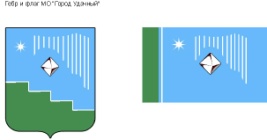 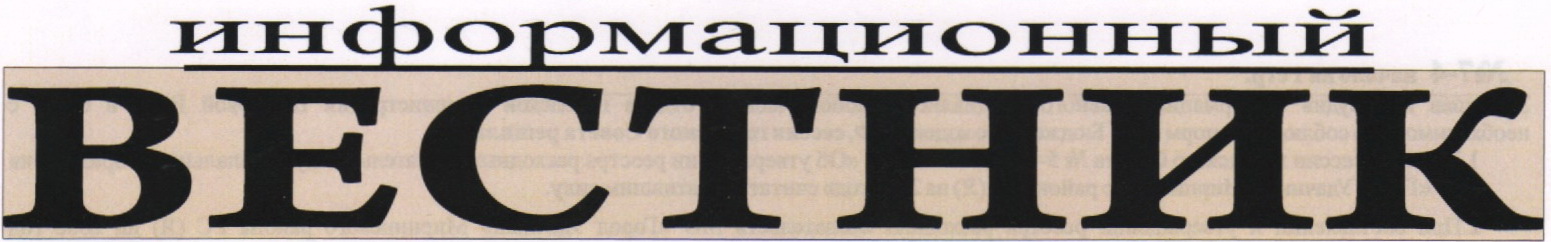  Спецвыпуск Пятница,   24 февраля  2012 г.						          	распространяется бесплатноОфициальный печатный орган администрации МО «Город Удачный»Наш сайт в Интернете – www.мо-город-удачный.рф Российская Федерация (Россия)Республика Саха (Якутия)Муниципальное образование «Город Удачный»Городской Совет депутатовII созывXXXXVI СЕССИЯРЕШЕНИЕ22 февраля 2012 года                                                                                              № 46-10О назначении публичных слушаний по обсуждению проекта правового акта «О внесении изменений в Устав МО «Город Удачный».В целях приведения Устава МО «Город Удачный» в соответствие с действующим законодательством, городской Совет депутатов МО «Город Удачный» решил: Одобрить прилагаемый проект решения городского Совета «О внесении изменений в Устав муниципального образования «Город Удачный» Мирнинского района Республики Саха (Якутия)».Назначить публичные слушания с участием граждан, проживающих на территории города Удачного по проекту решения городского Совета «О внесении изменений в Устав муниципального образования «Город Удачный» Мирнинского района Республики Саха (Якутия)» на  17 часов 30 минут местного времени 21 марта 2012 года. Место проведения публичных слушаний: г.Удачный, Центральная площадь 1, городская администрация, зал заседаний.Секретариату городского Совета депутатов осуществить прием заявок для участия в публичных слушаниях,  предложений и рекомендаций по выносимому на публичные слушания проекту решения городского Совета «О внесении изменений и дополнений в Устав муниципального образования «Город Удачный» Мирнинского района Республики Саха (Якутия)» в течение 15 дней со дня официального опубликования вышеуказанного проекта.  Опубликовать настоящее решение в порядке, установленном Уставом МО «Город Удачный».Настоящее решение вступает в силу со дня его принятия.Контроль над исполнением настоящего решения  возложить на председателя городского Совета Дьячкова Б.Н.Председательгородского Совета депутатов							 Б.Н. ДьячковОДОБРЕНрешением городского Совета депутатов  МО «Город Удачный»от 22 февраля 2012 года №46-10Проект решения городского Совета «О внесении изменений в Устав муниципального образования «Город Удачный» Мирнинского района Республики Саха (Якутия)»      УТВЕРЖДЕНО  решением сессии Удачнинского городского Совета от 12 мая 2006 года № 10-11ПОЛОЖЕНИЕо публичных (общественных) слушаниях в муниципальном образовании «Город Удачный» Мирнинского района Республики Саха (Якутия)Раздел 1Общие положения1. Настоящее Положение в соответствии со статьей 28 Федерального закона от 6 октября 2003 года № 131-ФЗ «Об общих принципах организации местного самоуправления в Российской Федерации» и статьей 21 Устава муниципального образования «Город Удачный» Мирнинского района Республики Саха (Якутия) (далее – МО «Город Удачный») в пределах компетенции городского Совета МО «Город Удачный» регулирует порядок организации и проведения публичных (общественных) слушаний (далее - слушания) в  МО «Город Удачный».1.1 Слушания проводятся по инициативе:населения МО «Город Удачный»;городского Совета МО «Город Удачный»;главы МО «Город Удачный»;слушания, проводимые по инициативе населения или городского Совета МО «Город Удачный», назначаются городским Советом МО «Город Удачный», а по инициативе главы МО «Город Удачный» – главой МО «Город Удачный».1.2  На слушания должны выноситься:проект Устава МО «Город Удачный», а также проект муниципального правового акта о внесении изменений и дополнений в данный Устав;проект местного бюджета и отчет о его исполнении;проекты планов и программ развития МО «Город Удачный», проекты правил землепользования и застройки, проекты планировки территорий и проекты межевания территорий, а также вопросы предоставления разрешений на условно разрешенный вид использования земельных участков и объектов капитального строительства, вопросы отклонения от предельных параметров разрешенного строительства, реконструкции объектов капитального строительства;вопросы о преобразовании муниципального образования. На слушания могут выноситься иные вопросы,  связанные  с осуществлением  местного самоуправления (далее – иные вопросы). 1.3 Слушания проводятся для обсуждения проектов муниципальных правовых актов и иных вопросов  городского Совета МО «Город Удачный» или главы МО «Город Удачный» с участием представителей общественности (жителей) МО «Город Удачный».1.4  В случаях, предусмотренных законодательством, слушания могут проводиться в нескольких населенных пунктах МО «Город Удачный» в порядке, определенном настоящим Положением.1.5  При проведении слушаний участникам слушаний должны быть обеспечены равные возможности для выражения своего мнения.1.6  Инициатива населения по проведению слушаний осуществляется через инициативную группу граждан.1.7  Решения,  принимаемые на слушаниях, носят рекомендательный характер.Раздел 2Создание инициативной группы граждан2.1 Формирование инициативной группы граждан осуществляется на добровольной основе.2.2 Минимальная численность инициативной группы граждан должна составлять не менее 3% жителей муниципального образования, обладающих активным избирательным правом на выборах в органы местного самоуправления МО «Город Удачный». (Примечание: необходимый количественный состав может быть установлен в зависимости от численности населения муниципального образования в точной фиксированной цифре (например, 100 человек)).2.3 Инициативная группа граждан считается созданной со дня принятия решения о ее создании. Указанное решение оформляется протоколом первого заседания инициативной группы граждан, который подписывается всеми членами инициативной группы граждан.2.4 Члены инициативной группы граждан на первом заседании инициативной группы граждан:1) избирают из своего состава председателя, секретаря и уполномоченных представителей инициативной группы граждан.2) формулируют содержание проекта муниципального правового акта или иного вопроса выносимого на слушания. Текст указанного проекта или иного вопроса прилагается к протоколу первого заседания инициативной группы граждан и является его неотъемлемой частью, каждая страница текста указанного проекта или иного вопроса заверяется подписями председателя и секретаря инициативной группы граждан.   2.5 Список членов инициативной группы граждан прилагается к протоколу первого заседания инициативной группы граждан и является его неотъемлемой частью, каждая страница указанного списка заверяется подписями председателя и секретаря инициативной группы граждан.2.6 Решения инициативной группы граждан принимаются большинством голосов от общего числа членов инициативной группы граждан.2.7 Решения, принимаемые инициативной группой граждан, оформляются протоколами заседания инициативной группы граждан. Указанные протоколы подписываются председателем и секретарем инициативной группы граждан, если иное не предусмотрено настоящим Положением.2.8 Инициативная группа граждан вносит в городской Совет МО «Город Удачный» либо главе МО «Город Удачный» с учетом их компетенции следующие документы:1) текст проекта муниципального правового акта или иного вопроса, выносимого на слушания, каждая страница которого должны быть заверена подписями председателя и секретаря инициативной группы граждан;2) пояснительную записку, содержащую обоснование необходимости обсуждения на слушаниях муниципального правового акта или иного вопроса, его цели и основные положения, подписанную председателем инициативной группы граждан;3) финансово-экономическое обоснование (в случае вынесения на слушания проекта муниципального правового акта или иного вопроса, реализация которого повлечет или может повлечь снижение доходов или увеличение расходов местного бюджета, либо отчуждение муниципального имущества), подписанное председателем инициативной группы граждан; 4) список членов инициативной группы граждан с указанием фамилии, имени, отчества, года рождения (в возрасте 18 лет на день создания инициативной группы граждан – дополнительно день и месяц рождения), адреса места жительства, серии и номера паспорта или заменяющего его документа. Каждая страница указанного списка должна быть заверена председателем и секретарем инициативной группы граждан;5) протокол первого заседания инициативной группы граждан. 2.9 Городской Совет МО «Город Удачный» (на заседании, проводимом в установленном порядке) либо глава МО «Город Удачный» в случае нарушения требований настоящего Положения, предъявляемых к численности и порядку формирования инициативной группы, к перечню документов, указанных в пункте 2.8 настоящего Положения, имеют право отказать в принятии указанных документов.2.10 В случае отказа в принятии документов председателю либо уполномоченному представителю инициативной группы граждан выдается письменный мотивированный ответ.3.  Порядок проведения слушаний3.1 Слушания осуществляются путем обсуждения депутатами городского Совета МО «Город Удачный» или представителями администрации МО «Город Удачный» и иными лицами проектов муниципальных правовых актов и иных вопросов с участием представителей общественности МО «Город Удачный».3.2 Председатель городского Совета МО «Город Удачный» возлагает подготовку и проведение слушаний на комитет (комиссию) МО «Город Удачный», к компетенции которого (которой) относится выносимый на слушания вопрос.Глава МО «Город Удачный» возлагает подготовку и проведение слушаний на орган местной администрации, к компетенции которого относится выносимый на слушания вопрос. 3.3 Распоряжение о проведении слушаний включающее информацию о теме, времени и месте проведения слушаний, комитете (комиссии) городского Совета МО «Город Удачный»  (органе  администрации МО «Город Удачный»), ответственного за их подготовку и проведение, издает соответственно председатель городского Совета МО «Город Удачный» или глава МО «Город Удачный».3.4 Информация о времени, месте и теме слушания, а также текст проекта муниципального правового акта или иного вопроса, предполагаемого к обсуждению на слушаниях, подлежит обязательному опубликованию в средствах массовой информации не позднее, чем за 10 дней до начала слушаний. 3.5 Предварительный состав участников слушаний определяется комитетом (комиссией) городского Совета МО «Город Удачный» (органом администрации МО «Город Удачный»),  ответственным за их подготовку и проведение.  3.6 При проведении слушаний (при наличии свободных мест) иным заинтересованным лицам не может быть отказано в участии в слушаниях. Во всяком случае, не может быть отказано в участии в слушаниях как минимум двадцати заинтересованным лицам, изъявившим желание участвовать в слушаниях, ранее других направившим не позднее, чем за три  дня до начала слушаний, в адрес организаторов слушаний, письменное извещение о своем желании принять участие в слушаниях с описью вложения.3.7 Обязательному приглашению к участию в слушаниях подлежат представители региональных или местных отделений политических партий и иных общественных объединений, осуществляющих свою деятельность на территории МО «Город Удачный», а также руководители организаций, действующих на территории МО «Город Удачный» в сфере, соответствующей теме слушаний, а в случае проведения слушаний по инициативе населения – председатель и уполномоченные представители инициативной группы граждан.Приглашенным на слушания лицам заблаговременно рассылаются официальные уведомления, в соответствии с которыми они имеют право принять участие в слушаниях.Участники слушаний вправе представить свои письменные предложения и замечания, касающиеся обсуждаемых вопросов, для включения их в протокол публичных слушаний до дня проведения публичных слушаний в комитет (комиссию) городского Совета МО «Город Удачный» (орган администрации МО «Город Удачный»),  ответственный за их подготовку и проведение. 3.8 Слушания проводятся в форме заседаний.3.9 Председательствующим на слушаниях может быть председатель городского Совета МО «Город Удачный», председатель комитета (комиссии) городского Совета МО «Город Удачный», глава МО «Город Удачный» или уполномоченные ими лица.3.10 Председательствующий на слушаниях назначает секретаря заседания слушаний, ведет слушания, следит за порядком обсуждения вопросов повестки дня слушаний, при необходимости вправе принять меры по удалению нарушителей порядка обсуждения вопросов из зала заседаний.3.11  Секретарь заседания слушаний:	1) составляет план работы по подготовке и проведению слушаний;	2) проводит анализ материалов, представленных участниками слушаний;	3) предварительно определяет порядок выступлений на слушаниях;	4) организует подготовку итогового документа (итоговых документов), в котором (в которых) 			указываются:дата и время (в часах и минутах) проведения слушаний;содержание вопроса (вопросов), вынесенного (вынесенных) на слушания;предложения по каждому вопросу, высказанные на слушаниях либо представленные в письменной 	форме до начала слушаний;итоги обсуждения каждого предложения по каждому вопросу;результаты голосования (если по отдельным вопросам слушаний проводилось голосование среди 	участников слушаний) с указанием вопросов, по которым проводилось голосование;	5) осуществляет иную деятельность по поручению председательствующего на слушаниях.3.12 Информационные материалы к слушаниям, проекты рекомендаций и иных документов, которые предполагается принять по результатам слушаний, включая проекты муниципальных правовых актов, готовятся комитетом (комиссией) городского Совета МО «Город Удачный» (органом администрации МО «Город Удачный»), ответственным за подготовку и проведение слушаний.3.13 Для подготовки проектов указанных документов распоряжением председателя городского Совета МО «Город Удачный», главы МО «Город Удачный» могут быть образованы рабочие группы с привлечением к их работе работников органов администрации МО «Город Удачный», а также  (по согласованию) независимых экспертов.3.14 Продолжительность слушаний определяется характером обсуждаемых вопросов. 3.15 Проведению публичных слушаний предшествует регистрация участников слушаний с указанием фамилии, имени, отчества, серии и номера паспорта или документа, заменяющего паспорт гражданина, места жительства в соответствии с указанным документом.3.16 Слушания начинаются кратким вступительным словом председательствующего, который информирует о существе обсуждаемого вопроса, его значимости, порядке проведения слушаний, участниках слушаний. Затем слово предоставляется представителю комитета (комиссии) городского Совета МО «Город Удачный», органа администрации МО «Город Удачный», ответственных за подготовку и проведение слушаний, или участнику слушаний для доклада по обсуждаемому вопросу.После чего следуют вопросы участников слушаний, которые могут быть заданы как в устной, так и в письменной формах.  Затем слово для выступлений предоставляется участникам слушаний  в порядке поступления заявок на выступлении.В зависимости от количества желающих выступить председательствующий на слушаниях может ограничить время выступления любого из выступающих участников слушаний.Все желающие выступить на слушаниях берут слово только с разрешения председательствующего.Слушания могут быть прекращены в 18 часов по местному времени при условии, что с начала их проведения прошло не менее 4 часов.Право выступления на слушаниях должно быть предоставлено представителям некоммерческих организаций, специализирующихся на вопросах, вынесенных на слушания, политических партий, имеющих региональные или местные отделения на соответствующей территории, а также лицам, заранее уведомившим организаторов слушаний путем отправления письма с описью вложения о намерении выступить.Председательствующий на слушаниях вправе принять решение о перерыве в слушаниях и о продолжении слушаний в другое время.3.17 На слушаниях секретарем ведется протокол, который подписывается председательствующим слушаний и секретарем.В протоколе слушаний в обязательном порядке должны быть отражены суть выступлений и мнений участников слушаний по каждому из обсуждаемых на слушаниях вопросов, высказанные ими в ходе слушаний.3.18 По итогам (результатам) слушаний принимается соответствующее решение в форме рекомендаций. 3.19 Председательствующий на слушаниях вправе принять решение о необходимости провести голосование среди участников слушаний по некоторым вопросам, вынесенным на слушания.Для определения вопросов, подлежащих вынесению на голосование, может быть образована рабочая группа с привлечением работников администрации МО «Город Удачный», депутатов городского Совета МО «Город Удачный», независимых экспертов.Подсчет голосов осуществляется секретарем заседания слушаний, что отражается в протоколе публичных слушаний.Рекомендательное решение по результатам слушаний принимается большинством голосов и фиксируется в протоколе.3.20 Результаты слушаний подлежат опубликованию в средствах массовой информации не позднее чем через 10 дней после окончания слушаний.______________________________________Приложение № 3к решению сессии городского Совета  МО «Город Удачный» от  №3-1 Положение о порядке учета предложений и участия граждан в обсуждении проекта решения городского Совета «О внесении изменений и дополнений в Устав муниципального образования  «Город Удачный» Мирнинского района Республики Саха (Якутия)»Статья 1. Общие положения	1. Настоящее Положение разработано в соответствии с требованиями Федерального закона "Об общих принципах организации местного самоуправления в Российской Федерации" от  N 131-ФЗ, Устава муниципального образования «Город Удачный» и устанавливает участие граждан города Удачного в обсуждении, а также учет их предложений по проекту решения городского Совета  «О внесении изменений и дополнений в Устав муниципального образования  «Город Удачный» Мирнинского района Республики Саха (Якутия)».2. Настоящее Положение имеет целью обеспечение реализации населением города Удачного права на местное самоуправление.Статья 2. Порядок участия граждан в обсуждении проекта решения1. Инициаторами предложений по проекту решения городского Совета «О внесении изменений и дополнений в Устав муниципального образования  «Город Удачный» Мирнинского района Республики Саха (Якутия)» (далее – проект Решения) могут быть все заинтересованные жители города Удачного, постоянно проживающие на его территории, обладающие избирательным правом и предприятия, учреждения, организации, общественные объединения, расположенные на территории города Удачного, а также инициативные группы граждан.    	2. Предложения вносятся в организационный комитет по подготовке и проведению публичных слушаний по проекту решения городского Совета «О внесении изменений и дополнений в Устав муниципального образования  «Город Удачный» Мирнинского района Республики Саха (Якутия)» (далее организационный комитет) в форме таблицы:с указанием названия коллектива или фамилии, имени, отчества, адреса гражданина, контактного телефона  в течение 15 дней со дня официального опубликования проекта Решения и настоящего Положения.Предложения направляются:- по адресу: город Удачный, улица Ленина, дом 21, администрация МО «Город Удачный», 21 кабинет;- по факсу: Направление гражданами предложений по почте не предусмотрено, по причине возможно длительных сроков доставки корреспонденции.3. Предложения о дополнениях и изменениях в проект решения городского Совета «О внесении изменений и дополнений в Устав муниципального образования  «Город Удачный» Мирнинского района Республики Саха (Якутия)»  должны соответствовать требованиям федерального и республиканского законодательства и отвечать следующим требованиям:3.1 обеспечивать однозначное толкование положений проекта Решения;3.2 не допускать противоречий либо несогласованности с иными положениями проекта Решения.4. Поступившие письменные предложения о дополнениях и изменениях в проект Решения подлежат регистрации секретариатом организационного комитета по форме согласно приложению 1, а также предварительному изучению и рассмотрению организационным комитетом. 5. Предложения, внесенные с нарушением порядка, формы и сроков, предусмотренных настоящим Положением, по решению организационного комитета могут быть оставлены без рассмотрения.    	Предложения о дополнениях и изменениях в проект Решения, признанные соответствующими требованиям, предъявляемым настоящим Положением, подлежат дальнейшему изучению, анализу, обобщению организационным комитетом и учету. Эти предложения доводятся до сведения участников публичных слушаний в день проведения публичных слушаний.    	Предложения, не относящиеся к указанному проекту Решения, направляются в соответствующие органы либо должностным лицам местного самоуправления для рассмотрения их в порядке, установленном законодательством.Статья 3. Публичные слушания по проекту решения  городского Совета«О внесении изменений и дополнений в Устав муниципального образования  «Город Удачный» Мирнинского района Республики Саха (Якутия)»1. Проект Решения вместе с обобщенными предложениями обсуждается на публичных слушаниях, объявленных городским Советом.2. Публичные слушания по проекту Решения проводятся в соответствии с Положением о публичных общественных слушаниях в муниципальном образовании «Город Удачный» Мирнинского района РС (Я), утвержденным решением  сессии Удачнинского городского Совета от  №10-11Статья 4. Порядок учета предложений по проекту решения городского Совета  «О внесении изменений и дополнений в Устав муниципального образования  «Город Удачный» Мирнинского района Республики Саха (Якутия)»1. По итогам проведения публичных слушаний, изучения, анализа и обобщения внесенных предложений о дополнениях и изменениях в проект Решения организационный комитет составляет мотивированное заключение.2. Заключение должно содержать следующие данные:2.1 общее количество поступивших предложений о дополнениях и изменениях в проект Решения;2.2 количество поступивших предложений о дополнениях и изменениях в проект Решения, оставленных в соответствии с настоящим Положением без рассмотрения;2.3 предложения о дополнениях и изменениях в проект Решения, рекомендуемые организационным комитетом к отклонению;2.4 предложения о дополнениях и изменениях в проект Решения, рекомендуемые организационным комитетом для внесения в текст проекта решения городского Совета «О внесении изменений и дополнений в Устав муниципального образования  «Город Удачный» Мирнинского района Республики Саха (Якутия)».3. Организационный комитет представляет в городской Совет заключение с приложением всех поступивших предложений по проекту Решения.	4. Заключение о результатах публичных слушаний учитывается городским Советом в качестве рекомендаций при рассмотрении проекта решения городского Совета «О внесении изменений и дополнений в Устав муниципального образования  «Город Удачный» Мирнинского района Республики Саха (Якутия)».5. Результаты публичных слушаний по проекту решения городского Совета «О внесении изменений и дополнений в Устав муниципального образования  «Город Удачный» Мирнинского района Республики Саха (Якутия)» подлежат официальному опубликованию.Приложение 1  к Положению о порядке учета предложений и участия граждан в обсуждении проекта решения городского Совета  «О  внесении изменений и дополнений в Устав  муниципального образования  «Город Удачный» Мирнинского района Республики Саха (Якутия)»ФОРМАрегистрации предложений граждан по проекту решения городского Совета «О внесении изменений и дополнений в Устав муниципального образования  «Город Удачный» Мирнинского района Республики Саха (Якутия)»Предлагаемые изменения и дополнения в Устав МО «Город Удачный» Предлагаемые изменения и дополнения в Устав МО «Город Удачный» Предлагаемые изменения и дополнения в Устав МО «Город Удачный» Предлагаемые изменения и дополнения в Устав МО «Город Удачный» Предлагаемые изменения и дополнения в Устав МО «Город Удачный» Предлагаемые изменения и дополнения в Устав МО «Город Удачный» №Ссылка на УставСтарая редакция УставаНовая предлагаемая редакция УставаОснованиеПримечаниеЧасть 1 статьи 22 1. Городской Совет депутатов состоит из 21 депутатов, избираемых населением муниципального образования на муниципальных выборах на основе всеобщего, равного и прямого избирательного права при тайном голосовании.1. Городской Совет депутатов состоит из 17 депутатов, избираемых населением муниципального образования на муниципальных выборах на основе всеобщего, равного и прямого избирательного права при тайном голосовании.Предложение главы города, одобренное депутатами городского Совета II созываВступает в силу по истечению срока полномочий городского Совета II созываДополнение части 1 статьи 5 пунктом 40 "40) осуществление мер по противодействию коррупции в границах поселения."Федеральный закон от 21.11.2011 N 329-ФЗ"О внесении изменений в отдельные законодательные акты Российской Федерации в связи с совершенствованием государственного управления в области противодействия коррупции"Дополнение перечня вопросов местного значенияДополнение части 2 статьи 70.1. пунктом 4«4) несоблюдение ограничений и запретов и неисполнение обязанностей, которые установлены Федеральным законом от 25 декабря 2008 года N 273-ФЗ "О противодействии коррупции" и другими федеральными законами.»Федеральный закон от 21.11.2011 N 329-ФЗ"О внесении изменений в отдельные законодательные акты Российской Федерации в связи с совершенствованием государственного управления в области противодействия коррупции"Дополнение перечня  оснований для удаления главы города в отставкуПункт 21 части 1 статьи 521) организация благоустройства и озеленения территории поселения, использования, охраны, защиты, воспроизводства городских лесов, лесов особо охраняемых природных территорий, расположенных в границах населенных пунктов поселения;"21) утверждение правил благоустройства территории поселения, устанавливающих в том числе требования по содержанию зданий (включая жилые дома), сооружений и земельных участков, на которых они расположены, к внешнему виду фасадов и ограждений соответствующих зданий и сооружений, перечень работ по благоустройству и периодичность их выполнения; установление порядка участия собственников зданий (помещений в них) и сооружений в благоустройстве прилегающих территорий; организация благоустройства территории поселения (включая освещение улиц, озеленение территории, установку указателей с наименованиями улиц и номерами домов, размещение и содержание малых архитектурных форм), а также использования, охраны, защиты, воспроизводства городских лесов, лесов особо охраняемых природных территорий, расположенных в границах населенных пунктов поселения;»Федеральный закон от 30.11.2011 N 361-ФЗ "О внесении изменений в отдельные законодательные акты Российской Федерации"Изложение вопроса  местного значения в новой редакции Пункт 23 части 1 статьи 523) присвоение наименований улицам, площадям и иным территориям проживания граждан в населенных пунктах, установление нумерации домов, организация освещения улиц и установки указателей с наименованиями улиц и номерами домов;"23) присвоение наименований улицам, площадям и иным территориям проживания граждан в населенных пунктах, установление нумерации домов;"Федеральный закон от 30.11.2011 N 361-ФЗ "О внесении изменений в отдельные законодательные акты Российской Федерации"Изложение вопроса  местного значения в новой редакции Абзац 1 часть 2 статьи 52. Органы местного самоуправления муниципального образования могут заключать соглашения с органами местного самоуправления муниципального района о передаче им осуществления части своих полномочий за счет субвенций, предоставляемых из бюджета муниципального образования в бюджет муниципального района.2. Органы местного самоуправления муниципального образования могут заключать соглашения с органами местного самоуправления муниципального района о передаче им осуществления части своих полномочий по решению вопросов местного значения за счет субвенций, предоставляемых из бюджета муниципального образования в бюджет муниципального района.Федеральный закон от 30.11.2011 N 361-ФЗ "О внесении изменений в отдельные законодательные акты Российской Федерации"Пункт 4 части 1 статьи 6 4) установление тарифов на услуги, предоставляемые муниципальными предприятия и учреждениями, если иное не предусмотрено федеральными законами;4) установление тарифов на услуги, предоставляемые муниципальными предприятиями и учреждениями, и работы, выполняемые муниципальными предприятиями и учреждениями, если иное не предусмотрено федеральными законами;Федеральный закон от 30.11.2011 N 361-ФЗ "О внесении изменений в отдельные законодательные акты Российской Федерации"Изменение в новой редакции полномочия органов местного самоуправления по решению вопросов местного значенияЧасть 7 статьи 147. Собрание граждан по вопросам организации и осуществления территориального общественного самоуправления считается правомочным, если в нем принимают участие не менее половины жителей соответствующей территории, достигших шестнадцатилетнего возраста.Конференция граждан по вопросам организации и осуществления территориального общественного самоуправления считается правомочной, если в ней принимают участие не менее двух третей избранных на собраниях граждан делегатов, представляющих не менее половины жителей соответствующей территории, достигших шестнадцатилетнего возраста.7. Собрание граждан по вопросам организации и осуществления территориального общественного самоуправления считается правомочным, если в нем принимают участие не менее одной трети жителей соответствующей территории, достигших шестнадцатилетнего возраста.Конференция граждан по вопросам организации и осуществления территориального общественного самоуправления считается правомочной, если в ней принимают участие не менее двух третей избранных на собраниях граждан делегатов, представляющих не менее одной трети жителей соответствующей территории, достигших шестнадцатилетнего возраста.Федеральный закон от 30.11.2011 N 361-ФЗ "О внесении изменений в отдельные законодательные акты Российской Федерации"Пункт 3 части 3 статьи 153) проекты планов и программ развития муниципального образования, проекты  правил землепользования и застройки, проекты  планировки территорий и проекты межевания территорий, а также вопросы предоставления  разрешений на условно разрешенный вид использования земельных участков и объектов  капитального строительства, вопросы отклонения от предельных параметров разрешенного строительства, реконструкции объектов  капитального строительства, вопросы изменения одного вида разрешенного использования земельных участков и объектов капитального строительства на другой вид такого использования при отсутствии утвержденных правил землепользования и застройки;3) проекты планов и программ развития муниципального образования, проекты правил землепользования и застройки, проекты планировки территорий и проекты межевания территорий, проекты правил благоустройства территорий, а также вопросы предоставления разрешений на условно разрешенный вид использования земельных участков и объектов капитального строительства, вопросы отклонения от предельных параметров разрешенного строительства, реконструкции объектов капитального строительства, вопросы изменения одного вида разрешенного использования земельных участков и объектов капитального строительства на другой вид такого использования при отсутствии утвержденных правил землепользования и застройки;Федеральный закон от 30.11.2011 N 361-ФЗ "О внесении изменений в отдельные законодательные акты Российской Федерации"Статья 23 Председатель городского Совета депутатов осуществляет следующие полномочия:……- подписывает решения  городского Совета депутатов муниципального образования, не имеющие нормативного характера.Председатель городского Совета депутатов осуществляет следующие полномочия:……- подписывает решения  городского Совета депутатов муниципального образования.Федеральный закон от 30.11.2011 N 361-ФЗ "О внесении изменений в отдельные законодательные акты Российской Федерации"Пункт 6 части 1 статьи 24 6) определение порядка принятия решений о создании, реорганизации и ликвидации муниципальных предприятий, а также об установлении тарифов на услуги муниципальных предприятий и учреждений6) определение порядка принятия решений о создании, реорганизации и ликвидации муниципальных предприятий, а также об установлении тарифов на услуги муниципальных предприятий и учреждений, выполнение работ, за исключением случаев, предусмотренных федеральными законамиФедеральный закон от 30.11.2011 N 361-ФЗ "О внесении изменений в отдельные законодательные акты Российской Федерации"Часть 5 статьи 44 5. Устав муниципального образования, решение о внесении изменений и дополнений в Устав муниципального образования подлежат официальному обнародованию в течение 30 дней после государственной регистрации, и вступают в силу после их официального обнародования.5. Устав муниципального образования, решение о внесении изменений и дополнений в Устав муниципального образования подлежат официальному обнародованию в течение 30 дней после государственной регистрации, и вступают в силу после их официального обнародования. Глава города обязан опубликовать (обнародовать) зарегистрированные устав муниципального образования, муниципальный правовой акт о внесении изменений и дополнений в устав муниципального образования в течение семи дней со дня его поступления из территориального органа уполномоченного федерального органа исполнительной власти в сфере регистрации уставов муниципальных образований.Федеральный закон от 30.11.2011 N 361-ФЗ "О внесении изменений в отдельные законодательные акты Российской Федерации"3 абзац части 5 статьи 44Изменения и дополнения, внесенные в устав муниципального образования и предусматривающие создание контрольного органа муниципального образования, вступают в силу в порядке, предусмотренном абзацем первым настоящей части.Изменения и дополнения, внесенные в устав муниципального образования и предусматривающие создание контрольно-счетного органа муниципального образования, вступают в силу в порядке, предусмотренном абзацем первым настоящей части.Федеральный закон от 30.11.2011 N 361-ФЗ "О внесении изменений в отдельные законодательные акты Российской Федерации"Дополнение статьи 53 частью 4.1. 4.1. В собственности городского поселения может находиться иное имущество, необходимое для осуществления полномочий по решению вопросов местного значения поселений.Федеральный закон от 30.11.2011 N 361-ФЗ "О внесении изменений в отдельные законодательные акты Российской Федерации"Дополнение части 1 статьи 6 пунктом 4.3)4.3) полномочиями в сфере водоснабжения и водоотведения, предусмотренными Федеральным законом "О водоснабжении и водоотведении»Федеральный закон от 07.12.2011 N 417-ФЗ "О внесении изменений в отдельные законодательные акты Российской Федерации в связи с принятием Федерального закона "О водоснабжении и водоотведении"Вступает в силу 01.01.2013.Пункт 22 части 1 статьи 522) утверждение генеральных планов поселения, правил землепользования и застройки, утверждение подготовленной на основе генеральных планов поселения документации по планировке территории, выдача разрешений на строительство (за исключением случаев, предусмотренных Градостроительным кодексом Российской Федерации, иными федеральными законами), разрешений на ввод объектов в эксплуатацию при осуществлении муниципального строительства, реконструкции объектов капитального строительства, расположенных на территории поселения, утверждение местных нормативов градостроительного проектирования поселений, резервирование земель и изъятие, в том числе путем выкупа, земельных участков в границах поселения для муниципальных нужд, осуществление земельного контроля за использованием земель поселения;«22) утверждение генеральных планов поселения, правил землепользования и застройки, утверждение подготовленной на основе генеральных планов поселения документации по планировке территории, выдача разрешений на строительство (за исключением случаев, предусмотренных Градостроительным кодексом Российской Федерации, иными федеральными законами), разрешений на ввод объектов в эксплуатацию при осуществлении муниципального строительства, реконструкции объектов капитального строительства, расположенных на территории поселения, утверждение местных нормативов градостроительного проектирования поселений, резервирование земель и изъятие, в том числе путем выкупа, земельных участков в границах поселения для муниципальных нужд, осуществление земельного контроля за использованием земель поселения, осуществление в случаях, предусмотренных Градостроительным кодексом Российской Федерации, осмотров зданий, сооружений и выдача рекомендаций об устранении выявленных в ходе таких осмотров нарушений;»Федеральный закон от 28.11.2011 N 337-ФЗ "О внесении изменений в Градостроительный кодекс Российской Федерации и отдельныевступает в силу с 1 января 2013 года№Ссылка на абзац, пункт, часть, статью проектаТекст проектаТекст предложения к проектуТекст проекта с учетом предложенияОбоснование№ п/пДата внесенияИнициаторы внесения предложений(ФИО, адрес места жительства, контактный телефон)Содержание предложенияПресс-служба администрации городаАдрес редакции: 678188, Республика Саха (Якутия)г. Удачный, ул. Ленина, 21, Отпечатано 100 экз.Администрация МО «Город Удачный»